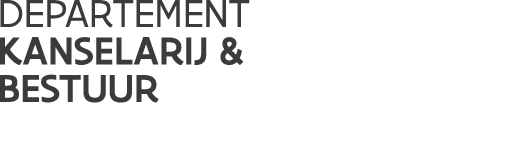 Stuurgroep Steunpunt Bestuurlijke VernieuwingVerslag vergaderingDatum: 26/9/2018  – 9u30-11u30Aanwezig: Karolien Van Dorpe (Voorzitter, kabinet minister Homans), Miet Vandersteegen (kabinet minister Bourgeois), Kit Van Gestel (DKB, plaatsvervangend secretaris), Bram Opsomer (ABB), Hans Arents (AIV), Annelies Antheunis (AgO), Joris Voets (Universiteit Gent), Geert Bouckaert (KU Leuven), Annie Hondeghem (KU Leuven), Wouter Van Dooren (Universiteit Antwerpen), Jolien Vanschoenwinkel (KU Leuven), Tatjana Van Huyck (KU Leuven)Verontschuldigd: Johan Ackaert (UHasselt), Dieter Vanhee (DKB), Marc Callens (DKB)Goedkeuring verslag vorige stuurgroepEr zijn geen opmerkingen. Het verslag is goedgekeurd.Samenstelling stuurgroepDhr. Hans Arents (AIV) vervangt vanaf heden mevr. Marijke Verhavert (AIV) .Horizontaal project (Overheden van Vlaanderen in beeld)Het opzet van de vergadering is om een akkoord te verkrijgen over de structuur en de vormgeving van voorliggend horizontaal project - en niet zozeer om op de inhoud in te gaan. Het document dat werd overgemaakt is een uitgebreide illustratie van hoe de publicatie eruit zou kunnen zien en dient inhoudelijk nog verder uitgewerkt te worden.Geert Bouckaert overloopt de structuur van het document. Deze bestaat uit een Inleiding, een inkijk in de ‘black box’ van de overheid (de ‘back office’), de output ervan en sluit af met een generiek gedeelte dat bestaat uit een samenvatting, conclusies en aanbevelingen op het niveau van de clusters.Daarnaast volgt de opbouw van de individuele thematische fiches ook een bepaalde logica: een inleiding, gevolgd door een narratieve beschrijving over het thema, een verwijzing naar de gebruikte analyse en methodes en -waar kan- geïllustreerd met tabellen en grafieken. De bedoeling is om hierbij gebruik te maken van nuttige, beschikbare en recente data uit zo betrouwbaar mogelijke kanalen. Voor sommige thema’s zijn echter geen cijfergegevens beschikbaar (of beperkt), hier wordt geopteerd voor een kwalitatieve beschrijving.Er is een werkgroep opgericht met het Steunpunt (Wouter Van Dooren) en de VSA om na te gaan welke data en statistieken verzameld moeten worden en waar er vandaag nog blinde vlekken bestaan. Er is nog geen zicht op wat hier uit de bus kan komen.Er is voor gekozen om in te gaan op de ‘core government results’ en niet op inhoudelijke thema’s. Dit laatste is weliswaar overwogen, maar vanuit het Steunpunt werd geconcludeerd dat het document op die manier te zwaar zou worden, en tot veel discussie zou leiden.///////////////////De VSA is ook bezig met kernindicatoren. De vraag wordt gesteld wat de relatie is met voorliggend project.Geert Bouckaert kadert dat VSA zich puur bezig houdt met de cijfers, het opmaken van statistieken. Flanders Goverment at a Glance biedt ook analyse. In die zin ziet hij een wisselwerking. Dit onderstreept nogmaals het belang van een goede afstemming met de VSA over de gewenste cijfergegevens.///////////////////Kit Van Gestel stelt de vraag over de finaliteit van het document en hoe dit moet gezien worden in het licht van de bijdrage aan het regeerakkoord.Geert Bouckaert stelt dat het Steunpunt niet van plan is om een aparte bijdrage te maken, er zou wel, in de lijn van de fiches en de clusters van Flanders Government at a Glance naast een samenvatting ook enkele suggesties geformuleerd worden die in de lijn van de fiches en de clusters liggen.///////////////////Het Steunpunt dringt sterk aan dat het beleid ook in een Engelstalige versie van de publicatie zou voorzien. Een Engelstalige publicatie zou de internationale zichtbaarheid van de Vlaamse regio ten goede kunnen komen.///////////////////Miet Vandersteegen vraagt hoe de structuur zich verhoudt tot de OESO indicatoren en thema’s.Geert Bouckaert & Annie Hondeghem duiden dat er afwijkingen zijn:  1. omdat de OESO ook thema’s bespreekt die federale materie zijn (bv. justitie) of omdat er een sterke vervlechting bestaat tussen verschillende niveaus voor bepaalde thema’s (Bv. gezondheid). 2. Daarnaast is het niet de bedoeling om op het terrein van andere steunpunten te komen. 3. Er zijn gegevens die niet gekend zijn. 4. Tot slot zijn er een aantal bewuste keuzes gemaakt waarbij kan worden voorgelopen. Zo zal ‘Performance related pay’ (i.t.t. OESO) niet behandeld worden, maar zal wel worden ingegaan op ‘werkbaar werk’ en welzijn op het werk.Miet Vandersteegen vraagt of er een achtergrond over de keuzes die gemaakt zijn bestaat.Geert Bouckaert bevestigt en geeft aan dat op korte termijn de inhoudstafel kan worden opgemaakt en duiding kan worden gegeven over de afwijkingen (timing die voorop wordt gesteld: December).///////////////////Miet Vandersteegen polst of het rapport in twee delen kan opgesplitst worden: Vlaams niveau naast het lokale niveau. Vandaag is de vaststelling dat bv. niet snel in detail (bv. per sector) kan terug gevonden worden wat de toestand is van de lokale investeringen en wat de grote kostendrijvers zijn daar. Dit is een actueel en relevant thema.Wouter Van Dooren antwoordt dat de fiche m.b.t. de lokale besturen een andere vraag tracht te beantwoorden en relevant is voor de vraag: “hoe moet of kan het financieel beleid t.a.v. lokale besturen bijgestuurd worden?” Er wordt maximaal gewerkt met beschikbare data. Het budget voor dit horizontale project is beperkt.. Als de data snel te vinden zijn, kan hiervoor een aparte fiche gemaakt worden, maar een apart onderzoeksproject valt buiten de scope. Er moet gekeken worden wat er uit de tool van ABB kan gehaald worden.Er wordt afgesproken om het rapport niet op te splitsen, maar in de mate van het mogelijke (o.a. beschikbaarheid data) informatie over lokale besturen uit te breiden. Meer bepaald zal worden onderzocht hoe een bijkomende fiche of onderdeel kan worden opgemaakt en ingepast m.b.t. de investeringen van lokale besturen, aangezien dit thema regelmatig in de actualiteit opduikt.Kan in de conclusies ook aan bod komen wat de mankementen in data zijn?Er wordt aangegeven dat dit een inhoudelijk debat is: “wat staat er in en wat moet er in staan?”.Dit is een debat dat de komende maanden doelgericht gevoerd moet worden. De concrete modaliteiten moeten hierbij nog bepaald worden, maar het is duidelijk dat het geen zin heeft noch efficiënt is om het document ‘plenair’ te bespreken. Het voorstel wordt geopperd om detailopmerkingen bilateraal te behandelen en de thema’s te groeperen en te behandelen in beperkte werk- of begeleidingsgroepen. Wat betreft de financiële gegevens van de lokale besturen wordt aanbevolen om ook het BBC kernteam te betrekken.///////////////////De finale versie wordt verwacht in januari 2019.Het wordt door de voltallige vergadering nuttig geacht om op korte termijn deze werkgroepen samen te roepen.Karolien Van Dorpe merkt op dat het project geïnitieerd is vanuit DKB, maar dat de meeste thema’s in dit document BZ-thema’s zijn: personeel, lokale besturen, IT en informatie, organisatie, etc.de stuurgroep bekijkt wie hierbij betrokken moet worden, zowel vanuit kabinet als administratie. Om de bespreking werkbaar te houden mikken we op max. 2 personen per betrokken administratie. Idealiter wordt intern binnen de administratie afgestemd en alle opmerkingen verzameld.De (eerste) technische bespreking zal worden gehouden op 9 november in de voormiddag in het Herman Teirlinck gebouw.De Stuurgroep laat weten wie uitgenodigd wordt en Karolien Van Dorpe zal vervolgens hiervoor het  verdere initiatief nemen. Jaarprogramma 2019Alle teksten en jaarplanningen zijn besproken geweest in de begeleidende werkgroepen en zijn teruggekoppeld naar de kabinetten. De teksten hebben groen licht gekregen. Er zijn geen grote wijzigingen.Het jaarprogramma 2019 wordt goedgekeurd.Begroting 2019Logisch gevolg van de jaarprogramma’s.Het Steunpunt zegt nooit vooraf of er een transfer is voorzien. Dit hangt af van personeelskwestie. De begroting 2019 is opgesteld in functie van de rekeningen. Maar houdt rekening met het opgelegde maximumpercentage. De begroting voor 2019 wordt goedgekeurd.VariaSophie 0p de Beeck wordt opgevolgd door Jolien Vanschoenwinkel als coördinator bij het Steunpunt./////////////Annie Hondeghem stelt dat het SBV-seminarie van 17 september 2018 m.b.t. onderzoekslijn 2 ‘naar een resultaat- en klantgerichte overheid’ een interessant initiatief was om op beknopte wijze een overzicht te krijgen van de onderzoeksprojecten. Er wordt opgemerkt dat de opkomst echter relatief beperkt was. Hieruit volgt de conclusie dat het seminarie ruimer opgesteld had mogen worden dan nu het geval was (AgO, DKB en AIV).  De presentaties zijn online beschikbaar. Dus diegenen die niet aanwezig waren, kunnen via deze presentaties toch nog op de hoogte gesteld worden.///////////////////Geert Bouckaert deelt mee dat Annie Hondeghem erin geslaagd is om David Le Blanc van het VN World Public Sector Report naar Brussel te halen. Le Blanc zal een presentatie geven voor topambtenaren van de Vlaamse overheid  tijdens een lunchseminarie op 18 oktober (12u30 – 14u). 10 leidend ambtenaren zijn ondertussen ingeschreven. Het seminarie zal handelen rond “Duurzame ontwikkelingsdoelstellingen en hoe de overheid dit dient te organiseren” en de noodzaak aan “civic engagement” en “horizontale en verticale coördinatie”. Le Blanc zal dit illustreren a.d.h.v. praktijkcasussen. Het lijkt een goed idee dat de leden van de algemene stuurgroep hier een uitnodiging voor krijgen./////////////Kit Van Gestel deelt mee dat voor het luik “Wendbare overheid” de samenstelling van de begeleidende werkgroep wijzigt in volgende zin: Joke Renneboog en Wendy De Letter worden vervangen door Annelies Antheunis van AgO. Daarnaast is er in het voorjaar van 2019 (waarschijnlijk februari) voor dit zelfde luik een studiedag gepland. De concrete invulling van deze studiedag moet nog vorm krijgen. Gelet op de vaststelling met betrekking tot het seminarie van 17 september is het een suggestie om hiervoor VO-breed uit te nodigen.Geert Bouckaert vraagt naar verduidelijking omtrent wie de uitnodigingen zal coördineren.Deze vraag zal intern bij DKB worden terug gekoppeld.///////////////De volgende bijeenkomst wordt gepland op woensdag 27 maart 9.30-11.30Locatie: Kabinet Homans – Arenbergstraat 7